KELLYVILLE RIDGE PUBLIC SCHOOL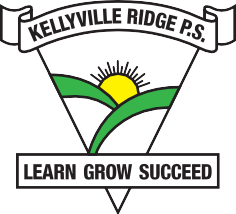 Cnr Singleton Avenue & Greenwich Street Kellyville Ridge NSW 2155 Phone 8883 0480 | Email kellyridge-p.school@det.nsw.edu.auSTUDENT INFORMATION UPDATEPlease tick √ and complete relevant sectionsChild’s Name: ____________________________________________	Class: _________________kellyridge-p.schools.nsw.gov.auPlease note: proof of the new address needs to be provided for all changes to addressHome address: __________________________________________________________________________            Suburb: ____________________________________________                              Postcode _____________Mailing Address: (If different from above)______________________________________________________Home Phone: ____________________________Mother’s Mobile: __________________________                          Mother’s Work: ______________________Father’s Mobile: __________________________                           Father’s Work: ______________________Emergency ContactsName: __________________________________________          Phone: ____________________Relationship to student: _____________________________Name: __________________________________________         Phone: ____________________Relationship to student: _____________________________Scripture Class: ___________________________________Medical Details – Please list details below. You may be required to complete an updated medical details form (if needed, one will be sent home)_____________________________________________________________________________________________________________________________________________________________________________________________________________________________________________Custody Details If custody details have changed please send details or a copy of the new court order in an envelope marked “ATTENTION: MRS GOSMAN”. PLEASE NOTE: Official documentation must be supplied to change current custody details. Split FamiliesIf family living conditions have changed and the school needs to know, please send information in an envelope marked “ATTENTION: MRS GOSMAN”.OFFICE USE ONLYMedical / Custody / Split Family details sighted (Principal) _______________________________________Entered on ERN by: ______________________________________ Date Entered: ___________________Entered on Student Wellbeing by: ___________________________  Date Entered: ___________________Parent Signature: ________________________________________ Date: _____________________